NON-CONFORMITY RECORD ATTACHMENTSECTION IINon-conformity and Statement of Events: 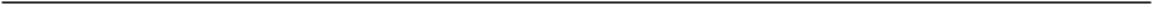 Section IIIFindings (Root Cause(s)):Remedial Actions (Short-term/Long-term):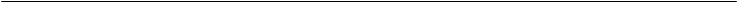 SECTION IVExplanation if Further Action Requested: